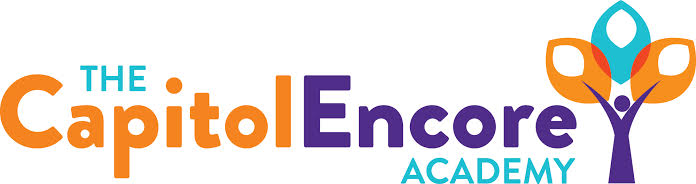 “Learning the Art of Success Every day!”ENCORE BOARD OF DIRECTORSMission StatementThe Capitol Encore Academy will develop artists who inspire others with principles of design and artful thinking through the integration of academic excellence, virtuous character and disciplined artistry.December 16, 2019 Meeting Minutes5:15 PM Location – The Capitol Encore Academy126 Hay StreetFayetteville, NC 28301Call to Order		By: 	J. Fiebig		At: 5:15PMRoll Call			R. Poole		Present					J. Fiebig		Present 					W. Hustwit		Present 				U. Taylor		Absent				S. Angarita		Present 				T. Hinds		AbsentNon Board Members	T. Canteen- PrincipalContributing		J. Salisbury- School Nutrition				W. Kneer- SuperintendentConflict of Interest	Inquiry of any potentail COI - NonePledge of AllegianceApproval of Agenda	Motion by J. Poole, seconded by W. Hustwit to approve the agenda as presented.	Y-4 	N-0	Motion CarriesConsent Items	Motion by J. Fiebig, seconded by W. Hustwit to approve the minutes from the November 18, 2019 Regular Meeting.	Y-4	N-0	Motion CarriesMotion by J. Poole, seconded by W. Hustwit to approve the November Financial Report	Y-4	N-0	Motion CarriesBoard Committee	Discussed the school nutrition equipment grant and the re-bid of food service contract this summer.  Informed Board of next year’s 5 year administrative review.Student Council 	Student Council President presented multiple ideas  Report	including: 1) Collaborating with builders club to run a Valentine’s dance for middle school. 2) Adjusting the zone levels for middle school lunch.  Proposing 25 minutes of Zone 1, 5 minutes of zone 2, then zone 0 for dismissal.  Also wish to upgrade the PBIS prizes for lunch.  3) Dress code- allow them to wear jackets/hoodies on Friday’s that aren’t at TCEA.  They will present an official proposal in January.Administrative Report	Majka named Incredible of the Month.  Discussed the hire of Carson for 3rd grade and McKoy for 1st grade.  NC Check in- Completing one in January to measure proficiency for grade level standards.  Will do another in March to prepare for EOG.  DPI will review AIG plan in January.  March 26th all charters invited to TCEA to learn more about Arts Integration and A+.Board Discussion	Board will revisit the Donor Policy in January to potentially adopt updated version.  Discussed changing the February Board Meeting date to Feb 3rd.Action Items 	Motion by W. Hustwit, supported by J. Poole to approve new hires as presented.	Y – 4		N – 0	Motion carries	Motion by J. Fiebig, supported by J. Poole to move February Board Meeting to February 3rd.Call to the Public	NoneAnnouncements	The next Board of Director’s meeting will be held on  January 13, 2020 at 5:15 pm.      	Adjournment	Motion to adjourn by J. Poole, supported by W. Hustwit   Time: 5:55pm	Y-4	N-0	Motion Carries